Terms and ConditionsApplication: Completion and submission of application for participants of the St. Luke’s UCC Fall Festival and payment is due no later than August 1st, 2018. Applicants will be notified via email of participation status. Please note that submission of your application does not guarantee acceptance. You will hear from the church by August 10th, 2018 if you submit by the due date above. Set Up: Craft and other indoor table top vendors must be in their designated spots no later than 8:30 a.m. on the Fall Festival date. They are highly encouraged to drop off and/or set up the day before on Friday, October 5th between 4 p.m. and 8 p.m. since parking close to the church for unloading will be very limited the day of the event. Any merchandise or display materials dropped off will be safe and securely locked up.Food trucks/vendors will be allowed to begin on-site set-up at 8:00 a.m. and must be in their designated parking spot no later than 10 a.m. on the Fall Festival date.  Necessary inspections will begin no later than 10:00 a.m. All support vehicles must be out of the food truck parking area by 10:15 a.m. All trucks must have a fire extinguisher. Food trucks/ vendors must be self-contained and keep all packing materials out of sight.  Foot traffic areas must be kept free and clear of tripping hazards. Utilities: Food trucks/vendors must be self-sufficient. Electricity and water will not be supplied. An ample number of trash receptacles will be available. Clean-Up: All indoor and outdoor vendors must clear their designated space of all trash and/or debris. Food truck/vendor spaces that require cleaning by volunteers after the event could result in prohibition of future event participation. All vendors will be released for departure thirty (30) minutes post-event, or after crowd disperses and the committee provides safe exit routes.Inclement Weather: The Fall Festival will be held rain or shine. There is no rain date for this event. Licensure: Failure to obtain the appropriate license in a timely manner will result in denial of future applications. We encourage you to complete this process well before the event and to apply on a timely basis. All food vendors must be compliant and registered with Montgomery County Health Department. Please visit their website to apply for relevant licenses and contact them directly with any questions. https://www.montcopa.org/513/Health-DepartmentPlease email melprudom@verizon.net or pastorjohn@stlukestrappe.org with any Fall Festival questions.  I agree that I am required to stay on site for the entirety of the event. 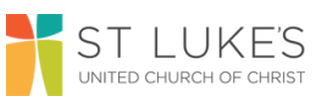 OFFICE USE ONLYDate Received ________  Response Sent _________  Initials _____OFFICE USE ONLYDate Received ________  Response Sent _________  Initials _____OFFICE USE ONLYDate Received ________  Response Sent _________  Initials _____OFFICE USE ONLYDate Received ________  Response Sent _________  Initials _____OFFICE USE ONLYDate Received ________  Response Sent _________  Initials _____200 W Main St, Trappe, PA 19426610-489-4933DatesApprovedPayment ReceivedCheck NumberAmount200 W Main St, Trappe, PA 19426610-489-493310/6/2018 Yes  No  Yes  NoSt. Luke’s UCC Fall Festival - Food Truck/Vendor Application
Saturday, October 6, 2018St. Luke’s UCC Fall Festival - Food Truck/Vendor Application
Saturday, October 6, 2018St. Luke’s UCC Fall Festival - Food Truck/Vendor Application
Saturday, October 6, 2018St. Luke’s UCC Fall Festival - Food Truck/Vendor Application
Saturday, October 6, 2018St. Luke’s UCC Fall Festival - Food Truck/Vendor Application
Saturday, October 6, 2018St. Luke’s UCC Fall Festival - Food Truck/Vendor Application
Saturday, October 6, 2018St. Luke’s UCC Fall Festival - Food Truck/Vendor Application
Saturday, October 6, 2018St. Luke’s UCC Fall Festival - Food Truck/Vendor Application
Saturday, October 6, 2018St. Luke’s UCC Fall Festival - Food Truck/Vendor Application
Saturday, October 6, 2018St. Luke’s UCC Fall Festival - Food Truck/Vendor Application
Saturday, October 6, 2018St. Luke’s UCC Fall Festival - Food Truck/Vendor Application
Saturday, October 6, 2018 Food Truck (11 a.m. – 4 p.m.) Food Truck (11 a.m. – 4 p.m.) Food Truck (11 a.m. – 4 p.m.) Food Truck (11 a.m. – 4 p.m.) Vendor (Crafts/Other Wares) (9 a.m. – 2 p.m.) Vendor (Crafts/Other Wares) (9 a.m. – 2 p.m.) Vendor (Crafts/Other Wares) (9 a.m. – 2 p.m.) Vendor (Crafts/Other Wares) (9 a.m. – 2 p.m.) Vendor (Crafts/Other Wares) (9 a.m. – 2 p.m.) Vendor (Crafts/Other Wares) (9 a.m. – 2 p.m.) Vendor (Crafts/Other Wares) (9 a.m. – 2 p.m.)Last Name of ApplicantFirst Name of ApplicantFirst Name of ApplicantFirst Name of ApplicantFirst Name of ApplicantBusiness NameBusiness NameBusiness NameBusiness NameBusiness NameTax IDMailing AddressUnit #Unit #CityCityStateZip CodeZip CodeContact Phone # (required)Contact Phone # (required)Contact Phone # (required)Day of Contact NameDay of Contact Phone #Day of Contact Phone #Day of Contact Phone #Day of Contact Phone #Email Address (required)Email Address (required)Email Address (required)Email Address (required)Email Address (required)Email Address (required)WebsiteFacebookFacebookFacebookFacebookTwitterTwitterTwitterInstagramInstagramInstagramFood Trucks (Savory) - $225Food Trucks (Sweet) - $125Food Trucks (Sweet) - $125Food Trucks (Sweet) - $125Food Trucks (Sweet) - $125Food Trucks (Sweet) - $125Other Vendors (craft, other wares) - $25Other Vendors (craft, other wares) - $25Other Vendors (craft, other wares) - $25Other Vendors (craft, other wares) - $25Other Vendors (craft, other wares) - $25 Food Trucks ONLY - Please provide the following information.  Food Trucks ONLY - Please provide the following information.  Food Trucks ONLY - Please provide the following information.  Food Trucks ONLY - Please provide the following information.  Food Trucks ONLY - Please provide the following information.  Food Trucks ONLY - Please provide the following information.  Food Trucks ONLY - Please provide the following information.  Food Trucks ONLY - Please provide the following information.  Food Trucks ONLY - Please provide the following information.  Food Trucks ONLY - Please provide the following information.  Food Trucks ONLY - Please provide the following information. License Plate NumberSize of the TruckSize of the TruckSize of the TruckSize of the TruckSize of the TruckPhoto of TruckPhoto of TruckPhoto of TruckPhoto of TruckPhoto of Truck (Must Attach to Form with Email)  (Must Attach to Form with Email)  (Must Attach to Form with Email)  (Must Attach to Form with Email)  (Must Attach to Form with Email)  Insurance **Must Attach Copy of Certificate with Application** Insurance **Must Attach Copy of Certificate with Application** Insurance **Must Attach Copy of Certificate with Application** Insurance **Must Attach Copy of Certificate with Application** Insurance **Must Attach Copy of Certificate with Application** Insurance **Must Attach Copy of Certificate with Application** Insurance **Must Attach Copy of Certificate with Application** Insurance **Must Attach Copy of Certificate with Application** Insurance **Must Attach Copy of Certificate with Application** Insurance **Must Attach Copy of Certificate with Application** Insurance **Must Attach Copy of Certificate with Application**Name of Insurance CompanyPolicy NumberPolicy NumberPolicy NumberPolicy NumberDriver’s License StateDriver’s License StateDriver’s License StateDriver’s License StateDriver’s License NumberDriver’s License NumberThe sale and consumption of alcoholic beverages on St. Luke’s property is strictly prohibited.The sale and consumption of alcoholic beverages on St. Luke’s property is strictly prohibited.The sale and consumption of alcoholic beverages on St. Luke’s property is strictly prohibited.The sale and consumption of alcoholic beverages on St. Luke’s property is strictly prohibited.The sale and consumption of alcoholic beverages on St. Luke’s property is strictly prohibited.The sale and consumption of alcoholic beverages on St. Luke’s property is strictly prohibited.The sale and consumption of alcoholic beverages on St. Luke’s property is strictly prohibited.The sale and consumption of alcoholic beverages on St. Luke’s property is strictly prohibited.The sale and consumption of alcoholic beverages on St. Luke’s property is strictly prohibited.The sale and consumption of alcoholic beverages on St. Luke’s property is strictly prohibited.The sale and consumption of alcoholic beverages on St. Luke’s property is strictly prohibited. Please provide a short description of your business or menu (special features, etc.). Please provide a short description of your business or menu (special features, etc.). Please provide a short description of your business or menu (special features, etc.). Please provide a short description of your business or menu (special features, etc.). Please provide a short description of your business or menu (special features, etc.). Please provide a short description of your business or menu (special features, etc.). Please provide a short description of your business or menu (special features, etc.). Please provide a short description of your business or menu (special features, etc.). Please provide a short description of your business or menu (special features, etc.). Please provide a short description of your business or menu (special features, etc.). Please provide a short description of your business or menu (special features, etc.). Would you be willing to assist with feeding volunteers on the day of the event? If so, describe how:  Would you be willing to assist with feeding volunteers on the day of the event? If so, describe how:  Would you be willing to assist with feeding volunteers on the day of the event? If so, describe how:  Would you be willing to assist with feeding volunteers on the day of the event? If so, describe how:  Would you be willing to assist with feeding volunteers on the day of the event? If so, describe how:  Would you be willing to assist with feeding volunteers on the day of the event? If so, describe how:  Would you be willing to assist with feeding volunteers on the day of the event? If so, describe how:  Would you be willing to assist with feeding volunteers on the day of the event? If so, describe how:  Would you be willing to assist with feeding volunteers on the day of the event? If so, describe how:  Would you be willing to assist with feeding volunteers on the day of the event? If so, describe how:  Would you be willing to assist with feeding volunteers on the day of the event? If so, describe how: All food truck applicants must attach intended menus and 
provide a detailed description of the food to be offered for sale. All food truck applicants must attach intended menus and 
provide a detailed description of the food to be offered for sale. All food truck applicants must attach intended menus and 
provide a detailed description of the food to be offered for sale. All food truck applicants must attach intended menus and 
provide a detailed description of the food to be offered for sale. All food truck applicants must attach intended menus and 
provide a detailed description of the food to be offered for sale. All food truck applicants must attach intended menus and 
provide a detailed description of the food to be offered for sale. All food truck applicants must attach intended menus and 
provide a detailed description of the food to be offered for sale. All food truck applicants must attach intended menus and 
provide a detailed description of the food to be offered for sale. All food truck applicants must attach intended menus and 
provide a detailed description of the food to be offered for sale. All food truck applicants must attach intended menus and 
provide a detailed description of the food to be offered for sale. All food truck applicants must attach intended menus and 
provide a detailed description of the food to be offered for sale.  Crafters ONLY - Please provide the following information for setup purposes.  Crafters ONLY - Please provide the following information for setup purposes.  Crafters ONLY - Please provide the following information for setup purposes.  Crafters ONLY - Please provide the following information for setup purposes.  Crafters ONLY - Please provide the following information for setup purposes.  Crafters ONLY - Please provide the following information for setup purposes.  Crafters ONLY - Please provide the following information for setup purposes.  Crafters ONLY - Please provide the following information for setup purposes.  Crafters ONLY - Please provide the following information for setup purposes.  Crafters ONLY - Please provide the following information for setup purposes.  Crafters ONLY - Please provide the following information for setup purposes.  Need 1 table/1 chair?   Yes  No Need 1 table/1 chair?   Yes  No Bring own table/display?   Yes  No Bring own table/display?   Yes  No Bring own table/display?   Yes  No Bring own table/display?   Yes  No Bring own table/display?   Yes  NoAny other space needs? (describe)Any other space needs? (describe)Any other space needs? (describe)Any other space needs? (describe) Drop off/set up:   On Fri 10/5  OR   Early Sat 10/6 Drop off/set up:   On Fri 10/5  OR   Early Sat 10/6 Drop off/set up:   On Fri 10/5  OR   Early Sat 10/6 Drop off/set up:   On Fri 10/5  OR   Early Sat 10/6 Drop off/set up:   On Fri 10/5  OR   Early Sat 10/6 Drop off/set up:   On Fri 10/5  OR   Early Sat 10/6 Drop off/set up:   On Fri 10/5  OR   Early Sat 10/6Any other space needs? (describe)Any other space needs? (describe)Any other space needs? (describe)Any other space needs? (describe)Signature of ApplicantDatePrint Name